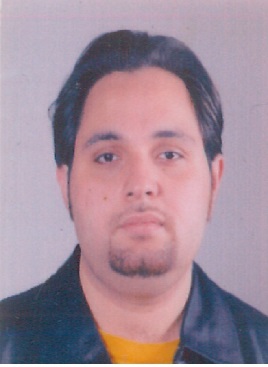 Curriculum VitaeBILAL		E- mail: bilal.218832@freemail.com Professional with a progressively responsible experience and professional skills in the Field of Environmental and civil Engineering, with a solid engineering methodology and technical knowledge Objectives: Willing to use my expertise to help make human life simple and preserve the environment for coming generations. Wish to be a part of development activity that help in developing environment friendly products.Personal Information:	Date of Birth: 4.4.1985Nationality: Syrian.Marital status: Single.Education	Aleppo University,  Arab Republic. 	Bachelor degree in technology environmental engineering             (Water treatment, sanitary works and pollution control)	Year of Graduation 2010.Computer Skills AutoCAD.MS-Office.Additional Skills: Languages: 		Arabic: Mother language.			English: Fluent.Training & Certification:ABU DHABI URBAN PLANNING COUNCIL Estidama: Pearl Building Rating System Certificate Pearl Qualified Professional (PQP) U.S Green Building Council: LEED GA Certification (Leadership in Energy & Environmental Design) Working Experiences: UAEAl Nasr ContractingFrom May 2016 – Present:Working as Environmental Engineer In charge of all health , environmental and safety issues of the companyAssessed the Environmental Impact of project construction , Coordinated with regulatory agencies       To facilitate environmental action and develop Environmental Plans Processed and evaluated available environmental data , Prepared Environmental Monthly ReportProvided training & awareness to the staff regarding hazardous substances ( storage – handling – disposal ) , Explained & discussed material safety data sheet with the staff  Supervised waste management of the company , Monitored waste generation , implemented waste segregation in place and controlled hazardous waste Achievements Participated achieving the company goal Zero – IncidentsReceived Appreciation Certificate from the client for my efforts at the field of HSEReduced construction waste , potable water consumption and fuel consumptionSite Working: Project: 10 Electrical Substations Location: Abu Dhabi, KizadClient: Emirate Global Aluminum EGAMain Contractor: Bechtel Petrofac Joint Venture BPJV UAERaslan General Contracting EST:From February 2012 – May 2016:Working as Environmental Engineer Complied with all environmental standards and controlled environmental documentation Co-designed and developed a site environmental planParticipating in meetings with agencies and members of the organization in advancement of key projectsPreparing of all environmental reports required by consultantSite Working: Project: Construction, Completion & Maintenance of a Forensic WarehouseLocation: Abu Dhabi Client: Police CollegeProject area 15000 SQM with a total cost of 100 000000 AEDSyriaGovernment Environmental Department (General Authority for Combating Desertification):From January 2011 - December 2011:Working as Environmental EngineerAnalyzed the contamination source, Installed deep monitoring wells and Gathered water-level measurementsUtilized low-flow ground water sampling techniques and passive bag diffusion samplers to obtain groundwater samples for laboratory analysisReferences available upon reques